Положения об оказании помощиПоложения об оказании помощиПоложения об оказании помощи1Приказ Министерства здравоохранения и социального развития Российской Федерацииот 15.05.2012 г. N 543н«Об утверждении Положения об организации оказания первичной медико-санитарной помощи взрослому населению»http://pravo.gov.ru/proxy/ips/?docbody=&nd=102162536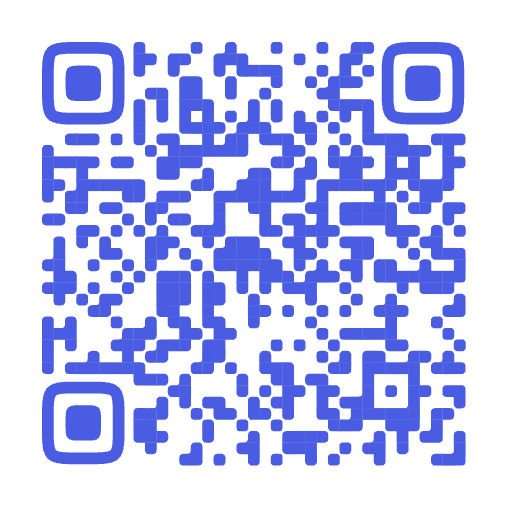 2Приказ Министерства здравоохранения и социального развития Российской Федерацииот 07.03.2018 г.№ 92н «Об утверждении Положения об организации оказанияпервичной медико-санитарной помощи детям»http://pravo.gov.ru/proxy/ips/?docbody=&nd=102470566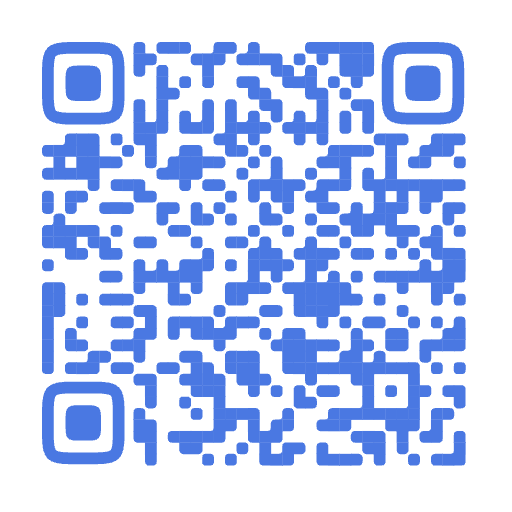 Порядки оказания медицинской помощиПорядки оказания медицинской помощиПорядки оказания медицинской помощи3Приказ Министерства здравоохранения Российской Федерации № 786н от 2 октября 2020 годаОб утверждении Порядка оказания медицинской помощи взрослому населению при стоматологических заболеванияхhttp://publication.pravo.gov.ru/Document/View/0001202010020020 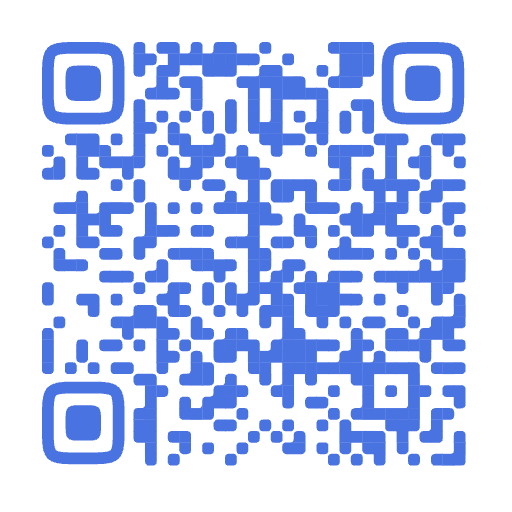 4Приказ Министерства здравоохранения Российской Федерации от 13 ноября 2012 г. № 910н "Об утверждении Порядка оказания медицинской помощи детям со стоматологическими заболеваниями"https://minzdrav.gov.ru/documents/9141-prikaz-ministerstva-zdravoohraneniya-rossiyskoy-federatsii-ot-13-noyabrya-2012-g-910n-ob-utverzhdenii-poryadka-okazaniya-meditsinskoy-pomoschi-detyam-so-stomatologicheskimi-zabolevaniyami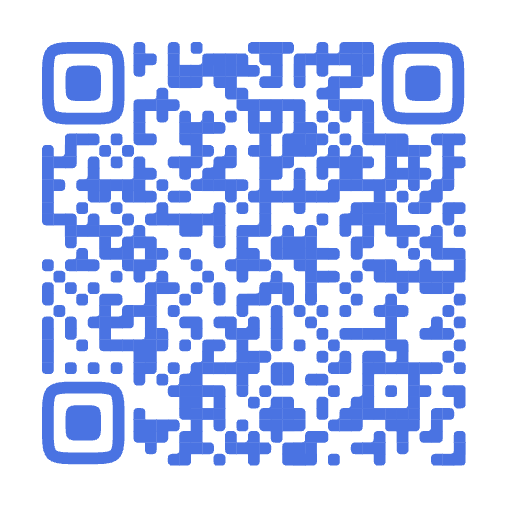 Региональные приказы    о порядке оказания медицинской помощи, маршрутизации потоков пациентовРегиональные приказы    о порядке оказания медицинской помощи, маршрутизации потоков пациентовРегиональные приказы    о порядке оказания медицинской помощи, маршрутизации потоков пациентов5Порядок оказания медицинской помощи взрослому населению при стоматологических заболеваниях на территории территории Свердловской области, с маршрутизациейПриказ Министерства здравоохранения Свердловской области от 7 июля 2017 г. N 1174-п "Об организации оказания медицинской помощи взрослому населению при стоматологических заболеваниях на территории Свердловской области" (с изменениями и дополнениями)https://base.garant.ru/46739796/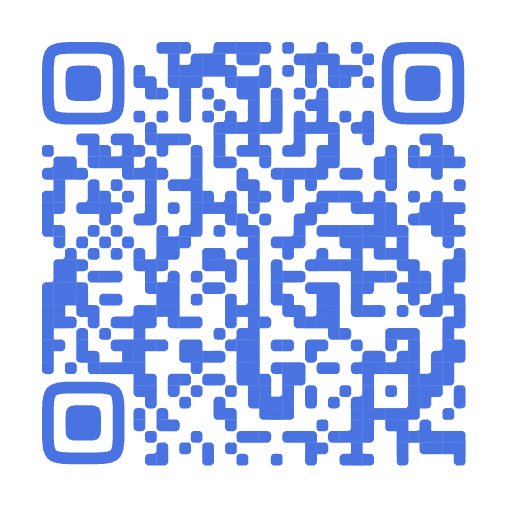 6Порядок оказания медицинской помощи детям со стоматологическими заболеваниями на территории Свердловской области, с маршрутизациейПриказ Минздрава Свердловской области от 18.05.2021 N 1002-п "Об организации оказания медицинской помощи детям со стоматологическими заболеваниями на территории Свердловской области" (вместе с "Перечнем организаций здравоохранения, оказывающих медицинскую помощь детям со стоматологическими заболеваниями, и закрепленным за ними населением территорий Свердловской области", "Порядком маршрутизации пациентов при оказании стоматологической помощи детскому населению Свердловской области")https://www.consultant.ru/regbase/cgi/online.cgi?req=doc;base=RLAW071;n=303724#g3PKqnTmCSMmV9iU2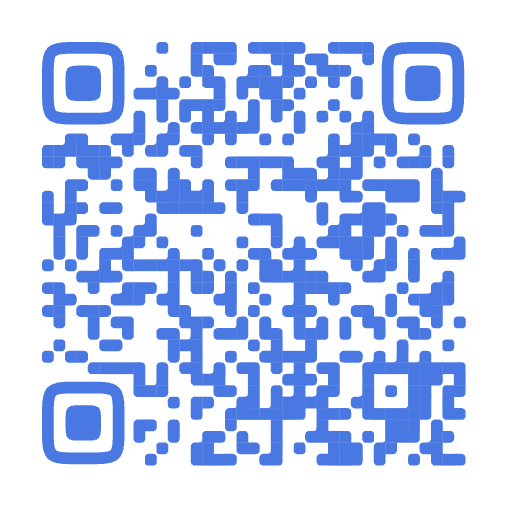 Клинические рекомендацииКлинические рекомендацииКлинические рекомендации7Клинические рекомендацииУтвержденные  КР размещены на портале www.cr.minzdrav.gov.ru – стоматологических КР нет!!!Стандарты - ссылка на стандарт на портале www.pravo.gov.ruСтандарты - ссылка на стандарт на портале www.pravo.gov.ruСтандарты - ссылка на стандарт на портале www.pravo.gov.ru8Приказ Министерства здравоохранения Российской Федерации от 24 декабря 2012 г. № 1526н "Об утверждении стандарта первичной медико-санитарной помощи при кариесе дентина и цемента"https://minzdrav.gov.ru/documents/8368-prikaz-ministerstva-zdravoohraneniya-rossiyskoy-federatsii-ot-24-dekabrya-2012-g-1526n-ob-utverzhdenii-standarta-pervichnoy-mediko-sanitarnoy-pomoschi-pri-kariese-dentina-i-tsementa9Приказ Министерства здравоохранения Российской Федерации от 24 декабря 2012 года N 1490н «Об утверждении стандарта первичной медико-санитарной помощи при приостановившемся кариесе и кариесе эмали»https://docs.cntd.ru/document/90239693110Приказ Министерства здравоохранения Российской Федерации от 24 декабря 2012 года N 1496н «Об утверждении стандарта первичной медико-санитарной помощи при остром некротическом язвенном гингивите»https://docs.cntd.ru/document/49900086011Приказ Министерства здравоохранения Российской Федерации от 22 ноября 2004 года N 252«Об утверждении стандарта медицинской помощибольным полным отсутствием зубов(полная вторичная адентия)»https://docs.cntd.ru/document/901917241